									Modello C)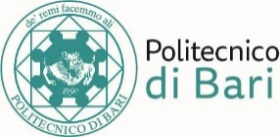 AUTORIZZAZIONE UTILIZZO TAXIAl Magnifico RettoreIl/La sottoscritto/a……………………..……………………………………….., qualifica …………………. in servizio presso………………….,   dovendo compiere la missione  a ……………………..……………………..  oggetto missione: ……………………..……………………………………………………………………………………………………………………………………………………………….dal…………………………al…………………………….C H I E D Edi essere autorizzato/a ad utilizzare il mezzo di trasporto straordinario:TAXI DA E PER: STAZIONE FERROVIARIA – AEREOPORTO – STAZIONE MARITTIMATAXI PER SPOSTAMENTI NELL’AREA URBANA DI MISSIONEMotivazione: ………………………………………………………………………………………………………………………………………	     Firma del Richiedente	…………………………………………..				Visto si autorizza				Il Rettore                …………………………………………………         